            КАРАР                                                                   ПОСТАНОВЛЕНИЕ24 октябрь  2016  й.                    № 48                      24 октября  2016 г.О подготовке проекта Решения о внесении изменений в Правила землепользования и застройки с. Зильдярово,  д. Исламгулово, с.Шатмантамак,  д. Успех,  д. Чияле, д. Тимяшево, д.Карышево, д. Яшелькуль сельского поселения Зильдяровский сельсовет муниципального района Миякинский район Республики БашкортостанНа основании ч.2 пункта 2  и пункта 5 ст. 33 Градостроительного кодекса Российской Федерации и в целях обеспечения прав и законных интересов физических и юридических лиц, в том числе правообладателей земельных участков и объектов капитального строительства, создания условий для привлечения инвестиций, в том числе путем предоставления возможности выбора наиболее эффективных видов разрешенного использования земельных участков и объектов капитального строительства, руководствуясь ст.31 Градостроительного кодекса Российской Федерации», п.20, ч.1, ст.14 Федерального закона «Об общих принципах организации местного самоуправления в Российской Федерации» от 06.10.2003 № 131-ФЗ, Уставом сельского поселения Зильдяровский сельсовет муниципального района Миякинский район  Республики Башкортостан, постановляю:1. Приступить к подготовке проекта Решения внесения изменении в Правила землепользования и застройки сельского поселения Зильдяровский сельсовет муниципального района Миякинский район Республики Башкортостан.2. Подготовку проекта внесения изменении в Правила землепользования и застройки сельского поселения Зильдяровский сельсовет муниципального района Миякинский район  Республики Башкортостан осуществлять согласно положениям Градостроительного кодекса Российской Федерации.3.  Контроль за выполнением настоящего постановления оставляю за собой.4. Обнародовать настоящее постановление на информационном стенде в здании администрации сельского поселения Зильдяровский сельсовет муниципального района Миякинский район Республики Башкортостан и разместить на официальном сайте сельского поселения Зильдяровский сельсовет муниципального района Миякинский район Республики Башкортостан по адресу: http://spzildyarovski.ru/  в сети Интернет. Глава сельского поселения						З.З.Идрисов Башkортостан РеспубликаhыМиәкә районы муниципаль районының Елдәр ауыл советы ауыл биләмәhе Хакимиәте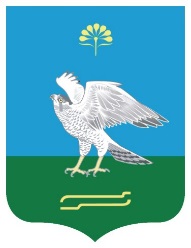 Республика БашкортостанАдминистрация сельского поселения Зильдяровский сельсовет муниципального района Миякинский район